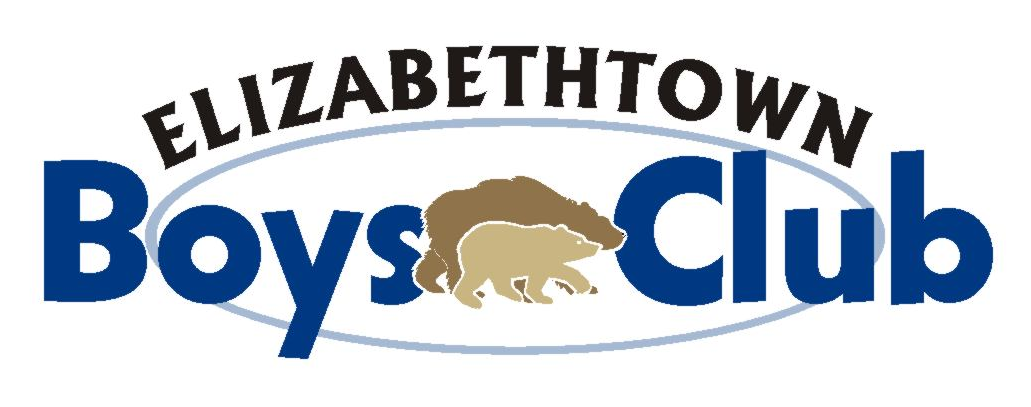 EBC YOUTH Baseball   2017 Baseball Season registrationPlayer age dates are changing in 2017 for all ages(11-under)so that we are in line with Little League’s new age change. There will be a complete re-draft of all players due to age date changes**** UNIFORMS ARE PROVIDED ****5 Divisions: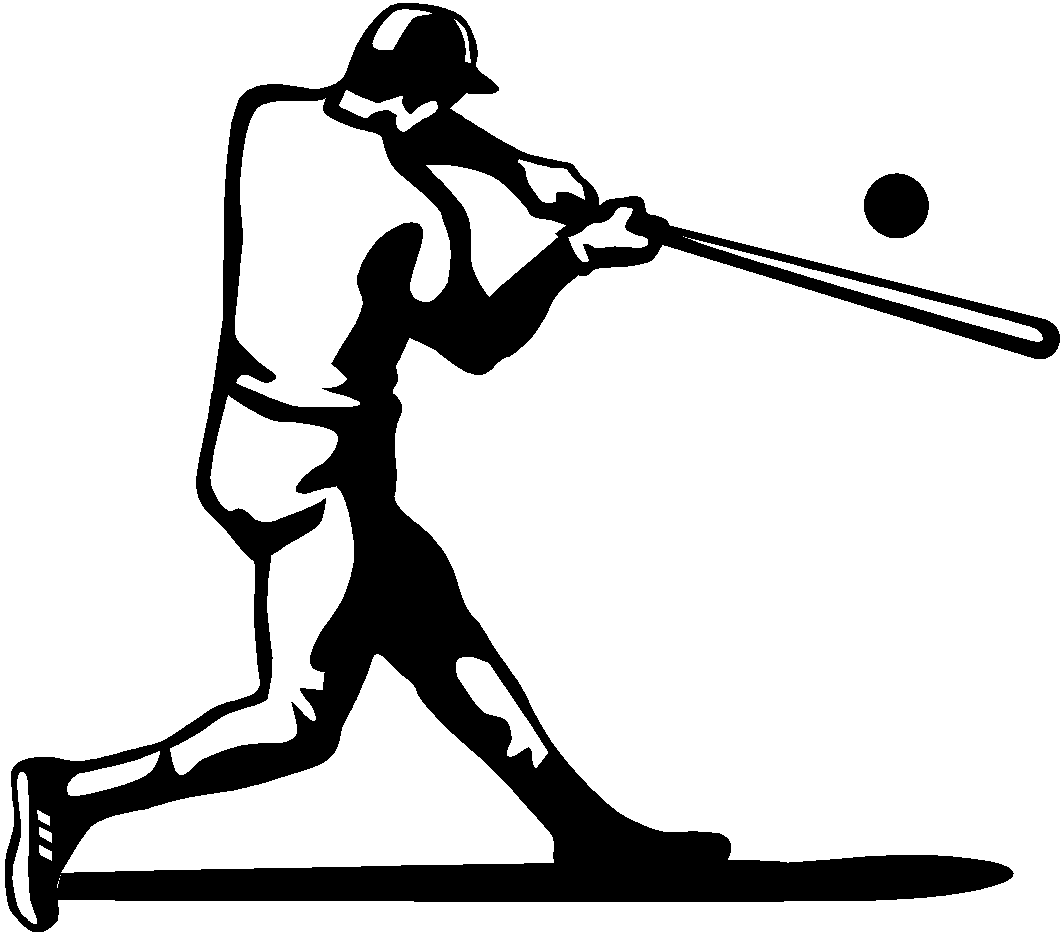 JR. MIDGET:  	Ages 13 - 14 	(by 4/30/17)M-MIDGET:		Ages  12 		(by 4/30/17)M-MIDGET:		Ages 11		(by 8/31/17)PONY:		Ages   9 - 10 	(by 8/31/17)COLT:			Ages   7 - 8 		(by 8/31/17)    (Players will pitch to batters from 40 ft.)					T-Ball:  		Ages   5 – 6 		(by 8/31/17))	Registration at GEARS Community Center -- Poplar Street, EtownSat. Jan. 7, 2017			9:00am – 12:00pm		Registration Fee:Sat. Jan. 14, 2017			9:00am – 12:00pm		Jr. Midget………$55.00*Sat. Jan. 21, 2017			9:00am – 12:00 pm		M-Midget, Pony, Colt…$35.00Sat. Jan. 28, 2017			9:00am – 12:00 pm		T-Ball…. $25.00*Sat. Feb. 4, 2017		             9:00am – 12:00 pm		To Opt-Out of the sub sale will Sat. Feb. 11, 2017		             9:00am – 12:00 pm	 	cost an additional $30.00 								*No Multi-Player Discount                                   On-Line Registration starting January 1, 2017	               Website:  www.etownboysclub.com – Click on “Registration”                               First time players must provide a copy of birth certificate         IMPORTANT:  Any player, who signs up after 2/13/17, will have to pay late fee of $15.00          M-Midget, Pony & Colt Evaluations: 2/25/2017 and 3/4/2017Jr-Midget Evaluations : 2/27/2017 – 3/2/2017Opening Day is scheduled for April 8th@ Wenger Field!   M-Midget, Pony & Colt regular seasons will start the week of April 3rdPlayoffs:  Colts: June 3th thru June 9th, 2016 / Pony: June 10 th thru 16th, 2016 / M-Midget: June 17th thru 23rd, 2017For any questions, contact:  	Jeremy Wolfe (Commissioner) at:       ebc.bb.commissioner@gmail.com     or     717-824-9677Mailing Address for Signups:	Elizabethtown Boys Club 			Make checks payable to:   EBCAttn: Baseball Signups  103 Crimson Lane, Elizabethtown, PA 17022	Disclaimer:  This activity is neither sponsored nor endorsed by the Elizabethtown Area Board of School Directors, the Superintendent or Elizabethtown Area School District.